EMPLOYEE EVALUATION FORMPurpose of this Employee Evaluation:To take a personal inventory, to pin-point weaknesses and strengths and to outline and agree upon a practical improvement program. Periodically conducted, these Evaluations will provide a history of develop-ment and progress.Instructions:Listed below are a number of traits, abilities and characteristics that are important for success in business. Place an "X" mark on each rating scale, over the descriptive phrase which most nearly describes the person being rated. (If this form is being used for self-evaluation, you will be describing yourself.)Carefully evaluate each of the qualities separately.Two common mistakes in rating are: (1) A tendency to rate nearly everyone as "average" on every trait instead of being more critical in judgment. The rater should use the ends of the scale as well as the middle, and (2) The "Halo Effect," i.e., a tendency to rate the same individual "excellent" on every trait or "poor" on every trait based on the overall picture one has of the person being rated. However, each person has strong points and weak points and these should be indicated on the rating scale.ACCURACY is the correctness of work duties performed.ALERTNESS is the ability to grasp instructions, to meet challenging conditions and to solve novel or problem situations.CREATIVITY is talent for having new ideas, for finding new and better ways of doing things and for being imaginative.FRIENDLINESS is the sociability and warmth which an individual imparts in his attitude toward customers, other employees, his supervisor and the persons he may supervise.PERSONALITY is an individual's behavior characteristics or his personal suitability for the job.PERSONAL APPEARANCE is the personal impression an individual makes on others. (Consider cleanliness, grooming, neatness and appropriateness of dress on the job.)PHYSICAL FITNESS is the ability to work consistently and with only moderate fatigue. (Consider physical alertness and energy.)ATTENDANCE is faithfulness in coming to work daily and conforming to work hours.HOUSEKEEPING is the orderliness and cleanliness in which an individual keeps his work area.DEPENDABILITY is the ability to do required jobs well with a minimum of supervision.DRIVE is the desire to attain goals, to achieve.JOB KNOWLEDGE is the information concerning work duties which an individual should know for a satisfactory job performance.QUALITY OF WORK is the amount of work an individual does in a work day.STABILITY is the ability to withstand pressure and to remain calm in crisis situations.COURTESY is the polite attention an individual gives other people.OVERALL EVALUATION in comparison with other employees with the same length of service on this job.COMMENTS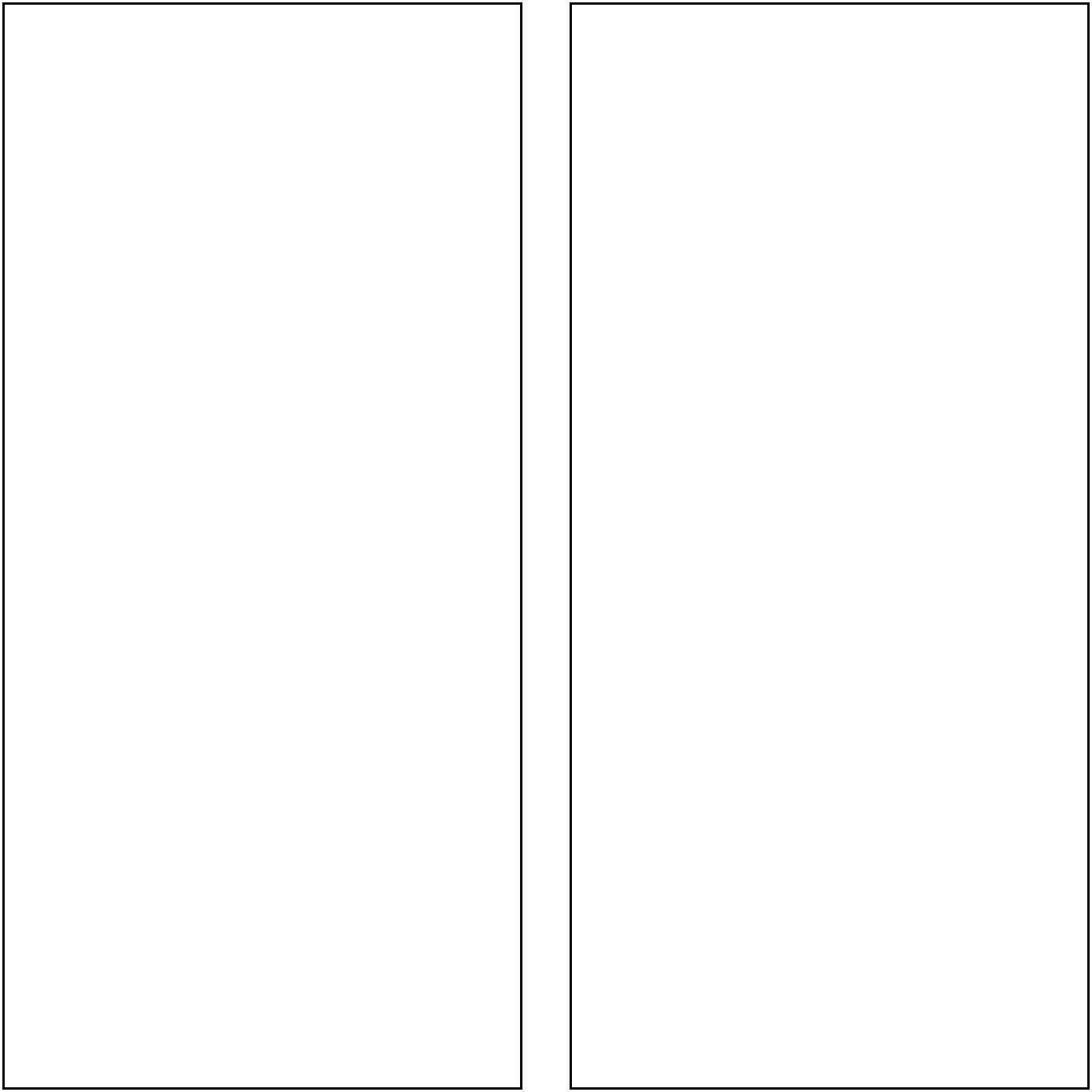 Major weak points are -______________________________________________________________________________________________________and these can be strengthened by doing the following:____________________________________________________________________________________________________________________________________________________________________________________________________________________________________________________________________________________________________________________________________________________________________________________________________________________________________________________________________________________Major strong points are -______________________________________________________________________________________________________and these can be used more effectively by doing the following:____________________________________________________________________________________________________________________________________________________________________________________________________________________________________________________________________________________________________________________________________________________________________________________________________________________________________________________________________________________Rated by _______________________________	____________________________________(Name)	(Title)(If not used as a self-evaluation form, the employee should sign below)A copy of this Report has been given to me and has been discussed with me._______________________________________	____________________________________(Employee's Signature)	(Date)NAME: ___________________________________________	DATE: __________________________DEPARTMENT: ____________________________________	JOB TITLE: _______________________________________________________________________________________Slow toRequired more thanGrasps instructionsUsually quickExceptionally keen"catch on."average instructionswith averageto understandand alert.and explanations.ability.and learn._________________________________________________________________Rarely has aOccasionallyHas averageFrequentlyContinually seeksnew idea;comes up withimagination; hassuggests new waysnew and betteris unimaginative.a new idea.reasonable numberof doing things; isways of doingof new ideas.very imaginative.things; is extremelyimaginative._________________________________________________________________Very distantApproachable;Warm, friendly;Very sociableExtremely sociable;and aloof.friendly once knownsociable.and out-going.excellent atby others.establishinggood will._______________________________________________________________PersonalityPersonalityPersonalityVery desirableOutstandingunsatisfactoryquestionablesatisfactorypersonalitypersonalityfor this job.for this job.for this job.for this job.for this job._______________________________________________________________ Very untidy;Sometimes untidyGenerally neatCareful aboutUnusually well poor taste inand careless aboutand clean;personalgroomed; very dress.personal appearance.satisfactoryappearance;neat; excellentpersonalgood taste intaste in dress.appearance.dress._______________________________________________________________Tires easily;Frequently tiresMeets physical andEnergetic;Excellent health;is weak and frail.and is slow.energy jobseldom tires.no fatigue.requirements._______________________________________________________________Often absent withoutLax in attendanceUsually presentVery prompt;Always regulargood excuse and/orand/or reporting forand on time.regular in attendance.and prompt;frequently reportswork on time.volunteers forfor work late.overtime whenneeded._______________________________________________________________Disorderly orSome tendencyOrdinarily keepsQuite conscientiousUnusually neat,untidy.to be carelesswork areaabout neatnessclean andand untidy.fairly neat.and cleanliness.orderly._________________________________________________________________Requires closeSometimes requiresUsually takes careRequires littleRequires absolutesupervision; isprompting.of necessary taskssupervision;minimum ofunreliable.and completes withis reliable.supervision.reasonablepromptness._______________________________________________________________Has poorly definedSets goals too low;Has average goalsStrives hard;Sets high goalsgoals and actsputs forth littleand usually putshas high desireand striveswithout purpose;effort to achieve.forth effort toto achieve.incessantly toputs forthreach these.reach these.practiallyno effort._______________________________________________________________Poorly informedLacks knowledgeModerately informed;Understands allHas completeabout work duties.of some phasescan answer mostphases of work.mastery of allof work.common questions.phases of jobs.________________________________________________________________Does not meetDoes just enoughVolume of workVery industrious;Superior workminimumto get by.is satisfactory.does more than isproduction record.requirements.required._______________________________________________________________Goes "to pieces"OccasionallyHas averageTolerates mostThrives underunder pressure;"blows up" undertolerance forpressure; likes crisespressure; reallyis "jumpy" andpressure; iscrises; usuallymore than theenjoys solvingnervous.easily irritated.remains calm.average person.crises._________________________________________________________________Blunt;Sometimes tactless.Agreeable andAlways very politeInspiring to othersdiscourteous;Pleasant.and willing toin being courteousAntagonistic.Help.And very pleasant._____________________________________________________________DefinitelySubstandard butDoing anDefinitelyOutstandingunsatisfactory.making progress.average job.Above average.